САМОРЕГУЛИРУЕМАЯ ОРГАНИЗАЦИЯ  РЕГИОНАЛЬНАЯ АССОЦИАЦИЯ «СТРОИТЕЛИ ТПП РБ»г. Улан-Удэ, ул. Ленина ,д.25, тел 8(3012)21-71-88, e-mail:sro@tpprb.comПРОТОКОЛ № 30Правления СРО РА «Строители ТПП РБ» от 09.08.2023 Форма проведения заседания Правления СРО РА «Строители ТПП РБ»- заочная Дата окончания заочного голосования: «10» августа    2023г. Основание проведения заочного голосования- решение Председателя Правления СРО РА «Строители ТПП РБ» Доржиева Геннадия Юрьевича ( согласно п.7.9. Положения «О Правлении  Саморегулируемой организации Региональная ассоциация «Строители ТПП РБ» от 07.02.2019г., далее - Положение о Правлении). Приглашенные лица :Директор  СРО  Елисафенко Владимир ЛеонидовичСекретарь заседания Правления  Кочетова Лидия Васильевна Общее количество членов Правления : 9 человекЧисло проголосовавших членов Правления  6 человек Заочное голосование считается правомочным, так как в нем приняли участие не менее половины членов Правления ( согласно п. 7.13 Положения). Лицо, избранное секретарем заседания Правления и уполномоченное на подсчет голосов- Кочетова Лидия Васильевна.ПОВЕСТКА ДНЯ ЗАСЕДАНИЯ ПРАВЛЕНИЯ:1.Об отмене «Квалификационного стандарта Специалист по организации строительства и сноса, утвержденного Приказом Минтруда России от 21.11.2014 № 930н.)2. О проведении внеочередного Общего собрания членов по внесению изменений в Положение «О членстве в Саморегулируемой организации РА «Строители ТПП РБ», в том числе о требованиях к членам Саморегулируемой организации», утвержденное Решением Общего собрания членов Саморегулируемой организации РА «Строители ТПП РБ»  Протокол № 7 от 05.07.2018г. По вопросу 1 повестки дня :Слушали Директора СРО  РА «Строители ТПП РБ» Елисафенко В.Л., который сообщил, что Решением Правления Саморегулируемой организации Региональной Ассоциацией «Строители ТПП РБ» протокол от 07.03.2019г. № 11 утвержден «Квалификационный стандарт Специалист по организации строительства и сноса». Квалификационный стандарт разработан в соответствии с Градостроительным кодексом РФ, Профессиональным стандартом «Организатор строительного производства», утвержденный Приказом Минтруда России от 21.11.2014 № 930н.Профессиональный стандарт «Организатор строительного производства», утвержденный Приказом Минтруда России от 21.11.2014 № 930н,  утратил силу. В настоящее время принят новый профессиональный стандарт, утвержденный Приказом  Министерства труда и социальной защиты РФ от 21 апреля 2022 г. № 231н «Об утверждении профессионального стандарта «Специалист по организации строительства» (далее - новый стандарт).В связи с тем, что действующий Профессиональный стандарт регламентирует характеристики квалификации, необходимой работнику для осуществления трудовых функций и должностных обязанностей специалиста по организации строительства и распространяется на работников членов СРО, считаем, что  в настоящее время нужно руководствоваться новым стандартом, отменив ранее утвержденный решением Правления СРО стандарт ( Приказ Минтруда России от 21.11.2014 № 930н.).Решили по вопросу 1 повестки:На основании информации директора СРО РА «Строители ТПП РБ» принять решение для использования в работе новый  профессиональный стандарт, утвержденный Приказом  Министерства труда и социальной защиты РФ от 21 апреля 2022 г. № 231н «Об утверждении профессионального стандарта «Специалист по организации строительства»«за» - 6 голосов, «против» - нет  «воздержался» - нетРешение принято единогласно.По вопросу 2 повестки дня :Слушали Директора СРО  РА «Строители ТПП РБ» Елисафенко В.Л., который сообщил, что Федеральным законом от 04 августа 2023г. № 435-ФЗ "О внесении изменений в статью 55.16 Градостроительного кодекса Российской Федерации" увеличен  уровень ответственности  членам саморегулируемых организаций, выполняющих  работы    по строительству, реконструкции, капитальному ремонту, сносу объектов капитального строительства    по первому  уровню с 60 млн.  руб. до 90 млн. руб.  	1.В связи с этим требуется внести   изменение в  три Положения:-Положение  «О членстве в Саморегулируемой организации РА «Строители ТПП РБ», в том числе о требованиях к членам Саморегулируемой организации», утвержденное Решением Общего собрания членов Саморегулируемой организации РА «Строители ТПП РБ»  Протокол № 7 от 05.07.2018г. ( далее-Положение);-Положение «О Компенсационном фонде возмещения вреда Саморегулируемой организации Региональная ассоциация «Строители ТПП РБ», утвержденное Решением Общего собрания членов Саморегулируемой организации РА «Строители ТПП РБ»,Протокол № 14 от 03.06.2022г.;-Положение «О компенсационном фонде обеспечения договорных обязательств Саморегулируемой организации Региональная ассоциация «Строители ТПП РБ» утвержденное Решением Общего собрания членов Саморегулируемой организации РА «Строители ТПП РБ»,Протокол № 5 от 26.02.2018г.	  Все изменения, вносимые в Положения, утверждаются Общим собранием членов СРО. Поэтому, предлагается провести внеочередное Общее собрание членов СРО в заочной форме 24 августа 2023г., на котором внести изменение в Положения в связи с принятием Федерального закона № 435-ФЗ "О внесении изменений в статью 55.16 Градостроительного кодекса Российской Федерации"2.  Для проведения Внеочередного Общего собрания в заочной форме  предложил выбрать  Счетную комиссию. Председателем счетной комиссии - Председательствующим  на собрании предложил избрать  Председателя Правления - Доржиева Геннадия Юрьевича, секретарем собрания  гл. специалиста СРО Кочетову Лидию Васильевну. Состав счетной комиссии:Бобыкина  Оксана Алексеевна- бухгалтер СРО РА «Строители ТПП РБ» ;Зохонова Лидия Чимитовна-  специалист СРО РА «Строители ТПП  РБ ;         Муруев Баир  Константинович- специалист Контрольного Комитета СРО РА  «Строители ТПП РБ».Решили по вопросу 2 повестки:На основании информации директора СРО РА «Строители ТПП РБ» провести 24.08.2023г. внеочередное Общее собрание членов СРО в заочной форме. Исполнительной дирекции   провести соответствующую работу по подготовке и проведению собрания членов СРО  в заочной форме.«за» - 6 голосов, «против» - нет  «воздержался» - нет        Решение принято единогласно.Повестка дня исчерпана. Предложений и дополнений в повестку дня собрания не поступило. Заседание Правления объявляется закрытым. Директор                                            Елисафенко В.Л. 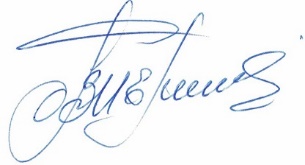 Секретарь заседания Правления                                  Кочетова Л.В.